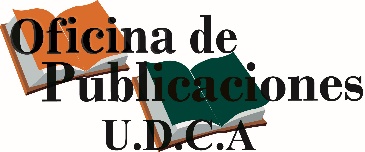 UNIVERSIDAD DE CIENCIAS APLICADAS Y AMBIENTALES U.D.C.ADIRECCIÓN DE EXTENSIÓN Y PROYECCIÓN SOCIAL-OFICINA DE PUBLICACIONES-EVALUACIÓN ACADÉMICA Y CIENTÍFICA DE PROYECTOS DE PUBLICACIÓNINFORMACIÓN GENERAL SOBRE LA EVALUACIÓNObjetivo: Con la presente evaluación académica y científica, los especialistas examinarán y aportarán un concepto sobre pertinencia, actualidad, originalidad, abordaje del tema, fortalezas y debilidades del tema y contenido propuesto, que le permitirán a la Dirección de Extensión y Proyección Social y a la Coordinación de la Oficina de Publicaciones, junto con el análisis editorial, sugerir o recomendar sobre la aprobación del proyecto.Confidencialidad: Con el propósito de garantizar la objetividad de la presente evaluación, la Dirección de Extensión y Proyección Social se reserva la identidad de(los) autor(es). Así mismo, el nombre del evaluador también será de carácter privado. La confidencialidad implica que ninguna de las partes podrá usarlo con un propósito diferente al señalado.___________________________________FIRMA EVALUADORCalidad del Contenido del Proyecto de  publicación  en General es: NOTA: Señor evaluador, por favor adjunte su hoja de vida y el documento material de estudio.GRACIASFecha entrega Formulario:Título de la obra propuesta:DATOS GENERALES DEL EVALUADOR (DE CARÁCTER OBLIGATORIO)DATOS GENERALES DEL EVALUADOR (DE CARÁCTER OBLIGATORIO)DATOS GENERALES DEL EVALUADOR (DE CARÁCTER OBLIGATORIO)DATOS GENERALES DEL EVALUADOR (DE CARÁCTER OBLIGATORIO)DATOS GENERALES DEL EVALUADOR (DE CARÁCTER OBLIGATORIO)DATOS GENERALES DEL EVALUADOR (DE CARÁCTER OBLIGATORIO)Nombres y  Apellidos:Nombres y  Apellidos:Nombres y  Apellidos:Dirección:Dirección:Dirección:Teléfono:Fax:Celular:E-mail:Ciudad:País:Institución:Institución:Cargo:Cargo:Área de Interés:Área de Interés:INFORMACIÓN ACADÉMICA DE LA OBRATIPO DE PUBLICACIÓN: ¿Considera que la categoría propuesta por el autor es la adecuada?TIPO DE PUBLICACIÓN: ¿Considera que la categoría propuesta por el autor es la adecuada?TIPO DE PUBLICACIÓN: ¿Considera que la categoría propuesta por el autor es la adecuada?TIPO DE PUBLICACIÓN: ¿Considera que la categoría propuesta por el autor es la adecuada?TIPO DE PUBLICACIÓN: ¿Considera que la categoría propuesta por el autor es la adecuada?SINOSi su respuesta es negativa, por favor indique el por qué no se ajusta e indique en qué categoría se debería adecuarCONCEPTO ACADÉMICO DE LA OBRA¿Considera que la o las áreas de especialidad del proyecto propuesto responden al objetivo general y a los objetivos específicos?  Explique su respuesta¿Considera que este proyecto de publicación aporta al conocimiento universitario, científico y académico nuevos conceptos, aplicaciones, desarrollo de nuevas metodologías, experiencias y otros? Explique su respuesta¿Considera que el tema propuesto es pertinente y contextualizado, teniendo en cuenta el estado actual de desarrollo de la disciplina con la que está relacionada? Explique su respuesta¿En cuánto tiempo considera que se des-actualiza el tema propuesto? Explique su respuesta¿Cuál considera que es la contribución que este proyecto está brindando al área del conocimiento? ¿Qué ventajas competitivas tendría este proyecto en cuanto al tema, la estructura, el contenido y la forma de escritura con relación a otras obras editadas en la misma área?CONCEPTO CIENTÍFICO DE LA OBRA¿La información que se registra en la propuesta es actualizada, precisa y confiable en cuanto al manejo de conceptos, de información incluida, de datos, entre otros? Explique su respuesta¿Cuáles considera que son los aspectos innovadores de la propuesta de publicación?¿Se distingue los aportes del autor en esta propuesta frente a la información proveniente de otros textos o material consultado o complementario? Explique su respuestaEVALUACIÓN DE LA DEMANDATeniendo en cuenta el contenido del proyecto de publicación, ¿el público primario y secundario a quien va dirigida la propuesta es el adecuado? Explique su respuesta¿Qué otro tipo de público podría estar interesado en el tema?De acuerdo con su conocimiento, ¿considera que esta propuesta puede tener un mercado:Muy amplio (más de 2000 ejemplares)Amplio (1000-2000 ejemplares)Restringido (500-1000 ejemplares)Pequeño (menos de 500 ejemplares)RECOMENDACIONES GENERALES Y FINALESExcelenteBuenoAceptableNo publicableComentario general de la propuesta:Recomendaciones generales para mejorar la calidad académica y científica de la propuesta: